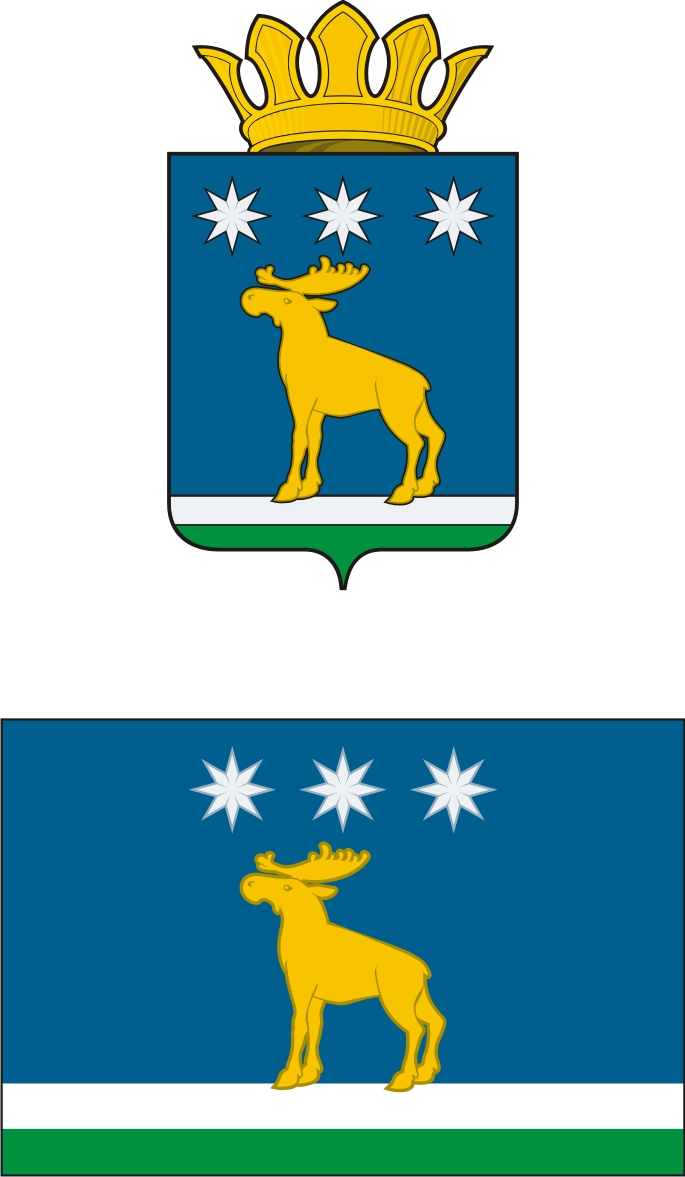 АДМИНИСТРАЦИЯЮРГИНСКОГО МУНИЦИПАЛЬНОГО РАЙОНАПОСТАНОВЛЕНИЕс. ЮргинскоеОб утверждении Положения о  плате, взимаемой с родителей (законных представителей) за присмотр и уходза детьми, осваивающими образовательныепрограммы дошкольного образования ворганизациях, осуществляющих образовательнуюдеятельность Юргинского района 	В соответствии со статьей 65 Федерального закона от 29.12.2012               № 273-ФЗ  «Об образовании в Российской Федерации», постановлением Правительства Тюменской области от 30.09.2013 года № 422-п «Об утверждении Положения о дополнительных мерах по созданию условий для осуществления присмотра и ухода за детьми, содержания детей, а также компенсации родительской платы за присмотр и уход за детьми в организациях, осуществляющих образовательную деятельность по реализации образовательных программ дошкольного образования в Тюменской области» (в редакции от 25.01.2016 № 3-п) 1. Утвердить Положение о  плате, взимаемой с родителей (законных представителей) за присмотр и уход за детьми, осваивающими образовательные программы дошкольного образования в организациях, осуществляющих образовательную деятельность Юргинского района согласно приложению 1 к настоящему постановлению. 2. Утвердить Положение о порядке распределения средств, предоставляемых в целях частичного возмещения расходов организаций, осуществляющих образовательную деятельность по реализации образовательных программ дошкольного образования, по созданию условий для осуществления присмотра и ухода за детьми, содержания детей согласно приложению 2 к настоящему постановлению.  3.    Настоящее постановление вступает в силу с момента подписания и                                                     распространяет свое действие на правоотношения, возникшие с 01.01.2016 года.4. Настоящее постановление подлежит размещению на официальном сайте администрации Юргинского муниципального района. 5. Контроль исполнения настоящего постановления возложить на заместителя Главы района, курирующего вопросы социальной сферы.Глава района		                                                                 В. В. ВасильевПриложение 1 к постановлению администрации Юргинского муниципального районаот 23 марта 2016 г. № 273-пПоложение о  плате, взимаемой с родителей (законныхпредставителей) за присмотр и уход за детьми, осваивающими образовательные программы дошкольного образования в организациях, осуществляющих образовательную деятельность Юргинского района1. Настоящее Положение устанавливает порядок установления размера платы, взимаемой с родителей (законных представителей) за присмотр и уход за детьми, осваивающими образовательные программы дошкольного образования (далее - родительская плата) в организациях, осуществляющих образовательную деятельность Юргинского района (далее – организации), а также случаи и порядок снижения родительской платы или освобождения от родительской платы.  2. Размер родительской платы за присмотр и уход за детьми в организациях, осуществляющих образовательную деятельность по реализации образовательных программ дошкольного образования, не может быть выше ее максимального размера, установленного для Юргинского муниципального района в зависимости от условий присмотра и ухода за детьми.3. Размер родительской платы за присмотр и уход за детьми в организациях, осуществляющих образовательную деятельность по реализации образовательных программ дошкольного образования в отношении родителей (законных представителей), имеющих трех и более несовершеннолетних детей, - не может быть более 50% от установленного максимального размера. Размер родительской платы устанавливается приказом Отдела образования Администрации Юргинского муниципального района.4. Плата за присмотр и уход за детьми, осваивающими образовательные программы дошкольного образования в организациях, осуществляющих образовательную деятельность Юргинского района не взимается с законных представителей детей-сирот и детей, оставшихся без попечения родителей, с родителей (законных представителей) детей с ограниченными возможностями здоровья, в том числе детей-инвалидов, детей с туберкулезной интоксикацией. 5. Для снижения размера родительской платы в соответствии с пунктом 3 настоящего Положения родители (законные представители) предоставляют в организацию следующие документы:      	 - заявление по форме согласно приложению к настоящему Положению; - копию паспорта или иного документа, удостоверяющего личность и место жительства заявителя;- копию свидетельства о рождении (усыновлении) ребенка (детей) или договора о передаче ребенка (детей) на воспитание в приемную  семью (договора о патронатном воспитании) либо выписку из решения органа опеки и попечительства об учреждении над ребенком (детьми) опеки (попечительства).6. Для освобождения от родительской платы в соответствии с пунктом 4 настоящего Положения родители (законные представители) предоставляют в организацию дополнительно к документам, перечисленным в пункте 5  следующие документы: - копию заключения медико-социальной экспертизы (в отношении детей-инвалидов);- копию заключения врача-фтизиатра (в отношении детей с туберкулезной интоксикацией). Приложениек Положению о  плате, взимаемой с родителей (законных представителей) за присмотр и уход за детьми, осваивающими образовательные программы дошкольного образования в организациях, осуществляющих образовательную деятельность Юргинского районаРуководителю                                           ________________________________                                              (наименование образовательного учреждения)                                           ________________________________                                                                                                     (Ф.И.О.)                                             ________________________________                                                                                        (Ф.И.О. заявителя)ЗаявлениеВ   соответствии   со  статьей  65  Федерального  закона  от 29.12.2012 №  273-ФЗ  "Об  образовании  в  Российской  Федерации"  прошу освободить  от платы,  взимаемой / снизить родительскую плату, взимаемую за присмотр и уход за моим ребенком ______________________________________________                                                      (Ф.И.О., дата рождения)так как ребенок (нужное подчеркнуть):- из многодетной семьи;- является сиротой, оставшимся без попечения родителей;- с ограниченными возможностями здоровья; - является инвалидом;- с туберкулезной интоксикацией.К заявлению прилагаю:1.  Копию  паспорта  или  иного документа, удостоверяющего личность и местожительства заявителя.2. Копию  свидетельства  о  рождении  (усыновлении)  ребенка  (детей)  илидоговора  о  передаче  ребенка  (детей)  на  воспитание  в  приемную  семью,(договора  о патронатном воспитании) либо выписку из решения органа опеки  и попечительства об учреждении над ребенком (детьми) опеки (попечительства).3. Копию    заключения   медико-социальной   экспертизы   (в   отношенииребенка-инвалида).4. Копию  заключения  фтизиатра  (в  отношении  ребенка  с  туберкулезнойинтоксикацией).Заявитель _____________/_______            Дата "____" ____________ 20__ г.									Приложение 2 к постановлению администрацииЮргинского муниципального района от 23 марта 2016 г. № 273-пПоложение о порядке распределения средств, предоставляемых в целях частичного возмещения расходов организаций, осуществляющих образовательную деятельность по реализации образовательных программ дошкольного образования, по созданию условий для осуществления присмотра и ухода за детьми, содержания детей1.1. Настоящее Положение разработано в целях повышения качества и доступности услуг по присмотру и уходу за детьми, содержанию детей в муниципальных автономных учреждениях дошкольного образования, их структурных подразделениях и структурных подразделениях муниципальных автономных общеобразовательных учреждениях Юргинского муниципального района, осуществляющих деятельность по реализации образовательных программ дошкольного образования (далее – дошкольные образовательные организации), и устанавливает порядок и условия предоставления Субсидии на частичное возмещение расходов по созданию условий для осуществления присмотра и ухода за детьми, содержания детей в финансируемых из местного бюджета организациях, реализующих образовательную программу дошкольного образования.  1.2. Финансирование на создание условий для осуществления присмотра и ухода за детьми, содержания детей в дошкольных образовательных организациях, осуществляется за счет средств местного бюджета, в виде Субсидии на частичное возмещение расходов по созданию условий для осуществления присмотра и ухода за детьми, содержания детей в финансируемых из местного бюджета организациях, реализующих образовательную программу дошкольного образования.  2. Порядок распределения средств, полученных в виде субсидий2.1. Субсидию, указанную в п. 1.2. настоящего Положения, исполняют дошкольные образовательные организации за счет поступающей из местного бюджета субсидии на частичное возмещение расходов по созданию условий для осуществления присмотра и ухода за детьми, содержания детей в финансируемых из местного бюджета организациях, реализующих образовательную программу дошкольного образования, в рамках муниципального задания.В состав Субсидии включаются расходы по численному возмещению дошкольным образовательным организациям расходов на присмотр и уход, содержание детей, включая:- расходы на приобретение продуктов питания;- прочие расходы, связанные с приобретением расходных материалов, используемых для обеспечения соблюдения воспитанниками режима дня и личной гигиены.2.2. При распределении Субсидии между дошкольными образовательными организациями учитывается:а) численность детей, посещающих дошкольную образовательную организацию на условиях полного дня и норматив расходов на одного ребенка;б) расходы на возмещение части родительской платы, позволяющие установить родительскую плату с родителей, имеющих трех и более несовершеннолетних детей в размере не более 50% от установленного максимального размера;в) расходы на полное возмещение родительской платы родителям детей с ограниченными возможностями здоровья, в том числе детей-инвалидов, детей с туберкулезной интоксикацией, детей-сирот, и детей, оставшимся без попечения родителей.2.3. При распределении Субсидии учитываются следующие показатели деятельности образовательного учреждения:а) численность детей, посещающих дошкольную образовательную организацию на условиях полного дня согласно формы 2-1 «Обеспеченность детей дошкольного возраста местами в образовательных учреждениях (квартальная отчетность)»  мониторинга Департамента образования и науки Тюменской области;б) численность детей родителей, имеющих трех и более несовершеннолетних детей, детей с ограниченными возможностями здоровья, а также детей с туберкулезной интоксикацией, по форме 2-4 «Сведения о численности граждан, имеющих право на льготы, предусмотренные законодательством (квартальная отчетность)» мониторинга Департамента образования и науки Тюменской области. 2.4. Размер Субсидии определяется по формуле:Рсуб. = В х Чд + В1 + В2, где:	Рсуб. – объем субсидий;В – размер расходов на частичное возмещение расходов на присмотр и уход, содержание одного  ребенка в год, с учетом поправочного коэффициента;Чд – численность детей, посещающих организации, оказывающие услуги по присмотру и уходу за детьми, содержанию детей в организациях, осуществляющих образовательную деятельность;В1 – объем дополнительных расходов в год на присмотр и уход за детьми, содержание детей из семей, имеющих трех и более несовершеннолетних детей, подлежащих возмещению организациям, оказывающим услуги по присмотру и уходу за детьми в организациях, осуществляющих образовательную деятельность;В2 – объем дополнительных расходов в год на присмотр и уход за детьми, содержание детей с ограниченными возможностями здоровья, в том числе детей-инвалидов, детей с туберкулезной интоксикацией, детей-сирот, и детей, оставшихся без попечения родителей, подлежащих возмещению организациям, оказывающим соответствующие услуги в организациях, осуществляющих образовательную деятельность.3. Финансовое обеспечение и ответственность за использование Субсидии	3.1. Отдел образования администрации Юргинского муниципального района распределяет средства, полученные в виде Субсидии из местного бюджета, между муниципальными образовательными организациями Юргинского района в соответствии с настоящим Порядком и доводит до образовательной организации на основании муниципального задания.	3.2. Расчеты и распределение средств, по каждой дошкольной образовательной организации производится ежегодно на начало очередного финансового года.	3.3. Расходы в пределах Субсидии отражаются в плане финансово-хозяйственной деятельности образовательной организации на текущий финансовый год и плановый период.3.4. Руководители муниципальных образовательных организаций несут ответственность за целевое использование Субсидии на частичное возмещение расходов по созданию условий для осуществления присмотра и ухода за детьми, содержания детей в финансируемых из местного бюджета организациях, реализующих образовательную программу дошкольного образования. 23 марта 2016 г.№ 273-п